History Lesson: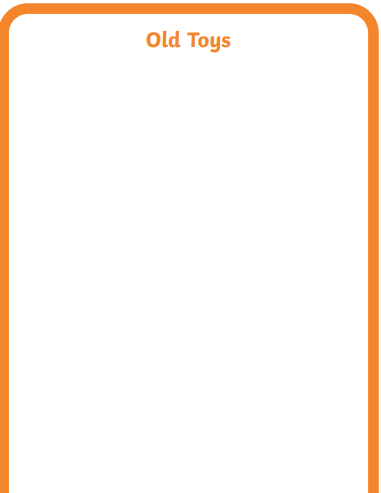 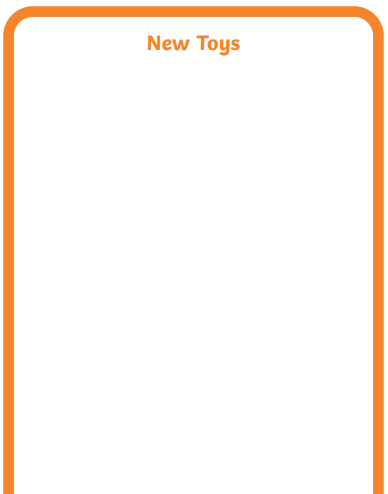 Can you cut out these pictures and sort them into old (toys from the past), and new (toys from the present day)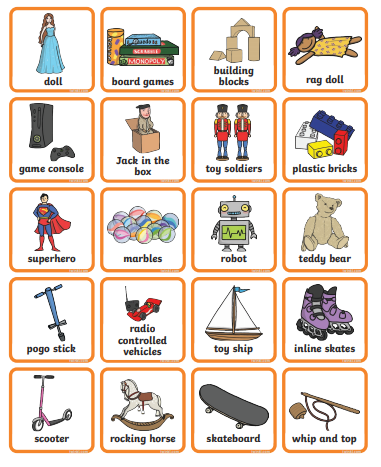 Geography Lesson: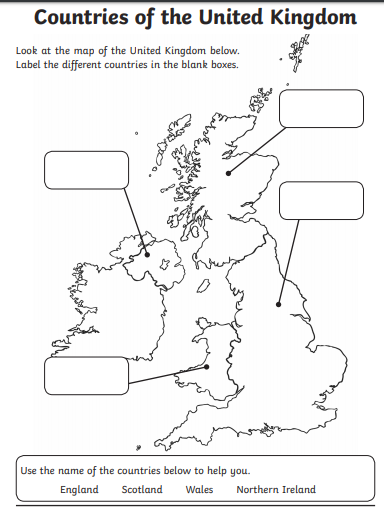 French Lesson:  0, 1, 2, 3 (twah), 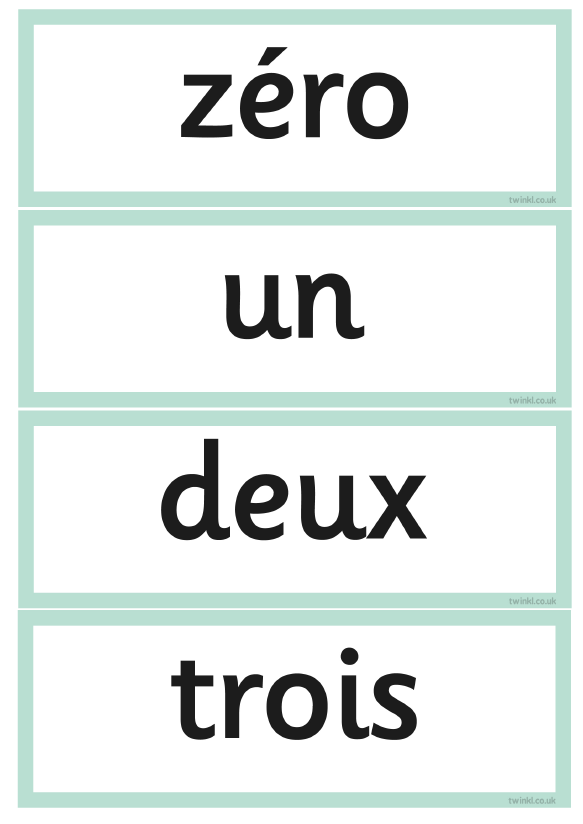 4(cat), 5(sank), 6(sees), 7(set)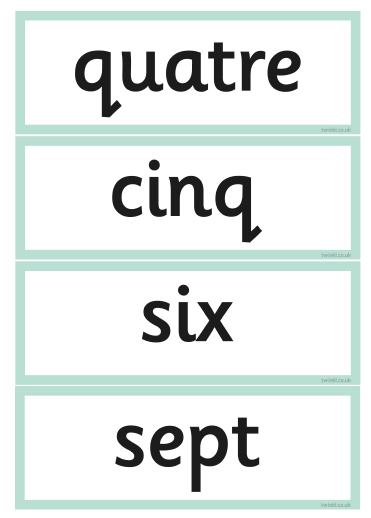 8(weet), 9(nerf), 10 (dees) 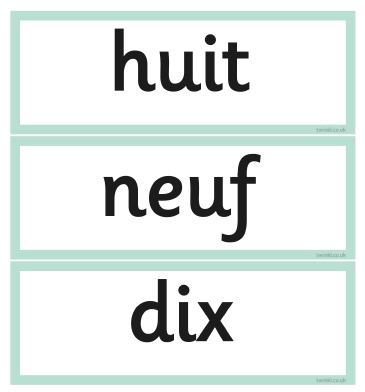 